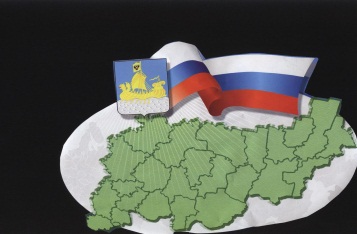                                                           ИНФОРМАЦИОННЫЙ БЮЛЛЕТЕНЬСодержаниеОтветственность за сокрытие и искажение экологической информации …………………………………. 1*****Ответственность за сокрытие и искажение экологической информацииВ соответствии со ст.42 Конституции РФ каждый имеет право на благоприятную окружающую среду, достоверную информацию о ее состоянии.В развитие указанной статьи Конституции РФ ст.8.5 Кодекса об административных правонарушениях РФ предусмотрена административная ответственность за сокрытие, умышленное искажение или несвоевременное сообщение полной и достоверной информации о состоянии окружающей среды и природных ресурсов, об источниках загрязнения окружающей среды и природных ресурсов или иного вредного воздействия на окружающую среду и природные ресурсы, о радиационной обстановке данных, полученных при осуществлении производственного экологического контроля, информации, содержащейся в заявлении о постановке на государственный учет объектов, оказывающих негативное воздействие на окружающую среду, декларации о воздействии на окружающую среду, декларации о плате за негативное воздействие на окружающую среду, отчете о выполнении плана мероприятий по охране окружающей среды или программы повышения экологической эффективности, а равно искажение сведений о состоянии земель, водных объектов и других объектов окружающей среды лицами, обязанными сообщать такую информацию.Нарушение указанной статьи влечет наложение административного штрафа на граждан в размере от пятисот до одной тысячи рублей; на должностных лиц - от трех тысяч до шести тысяч рублей; на юридических лиц - от двадцати тысяч до восьмидесяти тысяч рублей.В целях правового просвещения межрайпрокуратурой приводится информация об отдельных видах экологической отчетности. Информация приводится по состоянию на 21.11.2016 и не является исчерпывающей.КАЛЕНДАРЬ ЭКОЛОГАна 2017 год10 январяСрок представления сведений, полученных в результате учета забора (изъятия) водных ресурсов и сброса сточных и (или) дренажных вод, их качества 10 января истекает срок представления сведений, полученных в результате учета забора (изъятия) водных ресурсов и сброса сточных и (или) дренажных вод, их качества, в территориальный орган Росводресурсов по итогам  IV квартала 2016 года (формы 3.1, 3.2, 3.3, утвержденные Приказом Минприроды России от 08.07.2009 г. N 205). Срок представления отчета об охране и защите лесов (N 1-ОЛ, 1-ЗЛ)       10 января истекает срок представления Отчета об охране и защите лесов по форме N 1-ОЛ и 1-ЗЛ (далее - Отчет), в соответствии с Порядком представления отчета об охране лесов и отчета о защите лесов и их форм, утвержденными Приказ Минприроды России от 23.06.2016 г. N 362. Отчет квартальный. В случаях, если проектом освоения лесов, лесохозяйственным регламентом в отчетном квартале не предусмотрены мероприятия по охране и защите лесов, представляется годовой Отчет за 2016 год.Отчет представляется гражданами, в том числе индивидуальными предпринимателями, юридическими лицами, осуществляющими в соответствии с Лесным кодексом РФ использование лесов, а также осуществляющими мероприятия по охране и защите лесов, в органы государственной власти, органы местного самоуправления в пределах их полномочий. Срок предоставления отчета об использовании лесов (N 1-ИЛ) Граждане, в том числе индивидуальные предприниматели, юридические лица, осуществляющие использование лесов, в срок до 10 числа месяца, следующего за отчетным периодом представляют органам государственной власти, органам местного самоуправления в пределах их полномочий, отчетность по форме N 1-ИЛ, утвержденной Приказом Минприроды России от 25.12.2014 г. N 573:Годовая: при использовании лесов, без осуществления рубки лесных насаждений.Ежемесячная: при использовании лесов в целях заготовки древесины, а также при использовании лесов в иных целях, при которых осуществлялись рубки лесных насаждений. Срок представления сведений о выполнении геологоразведочных работ (N 2-гр)   10 января истекает срок представления юридическими лицами, независимо от формы собственности, осуществляющими геологоразведочные работы, сведений о выполнении геологоразведочных работ по итогам IV квартала 2016 года по форме N 2-гр, утвержденной Приказом Росстата от 17.09.2013 г. N 371, в территориальный орган Роснедр. Срок представления сведений об использовании средств на геологоразведочные работы по их видам и группам полезных ископаемых (N 7-гр)   10 января истекает срок представления юридическими лицами, независимо от формы собственности, осуществляющими геологоразведочные работы, сведений об использовании средств на геологоразведочные работы по их видам и группам полезных ископаемых по итогам IV квартала 2016 года по форме N 7-гр, утвержденной Приказом Росстата от 17.09.2013 г. N 371, в территориальный орган Роснедр. 15 январяСрок представления  отчетности об образовании, использовании, обезвреживании и о размещении отходов для субъектов малого и среднего предпринимательства    Юридические лица и физические лица, занимающиеся предпринимаельской деятельностью без образования юридического лица (далее - индивидуальные предприниматели), в результате хозяйственной и иной деятельности которых образуются отходы и которые в соответствии с Федеральным законом от 24.07.2007 г. N 209-ФЗ "О развитии малого и среднего предпринимательства в Российской Федерации"  относятся к субъектам малого и среднего предпринимательства, в срок до 15 января в уведомительном порядке представляют годовой Отчёт об образовании, использовании, обезвреживании, о размещении отходов в территориальные органы Росприроднадзора по месту осуществления своей хозяйственной и иной деятельности, согласно Порядку представления и контроля отчетности об образовании, использовании, обезвреживании и размещении отходов (за исключением статистической отчетности), утвержденному Приказом Минприроды России от 16.02.2010 г. N 30. Срок представления сведений о воспроизводстве лесов и лесоразведении, о защите лесов (N 1-ЛХ, 12-ЛХ)           В срок до 15 января юридические лица, индивидуальные предприниматели, осуществляющие мероприятия по воспроизводству лесов и лесоразведению на землях лесного фонда и землях иных категорий предоставляют территориальному органу Росстата в субъекте РФ по установленному им адресу отчетность по формам N 1-ЛХ и 12-ЛХ, утвержденным Приказом Росстата от 04.08.2016 г. N 387. 20 январяСрок представления сведений о выполнении условий пользования недрами при добыче питьевых и технических подземных вод (N 4-ЛС)    Юридические лица - пользователи недр всех форм собственности, имеющие лицензии на геологическое изучение, разведку и разработку месторождений питьевых и технических подземных вод отдельно по каждому участку недр, в срок до 20 января представляют отчет за 2016 год по форме N 4-ЛС в территориальный орган Роснедр в соответствии с Приказом Росстата от 07.07.2011 г. N 308. Срок представления сведений  о  выполнении условий пользования недрами при добыче твердых полезных ископаемых (N 2-ЛС)      Юридические лица - пользователи недр всех форм собственности, имеющие лицензии на геологическое изучение, разведку  и разработку месторождений полезных ископаемых отдельно по каждому участку недр, в срок до 20 января представляют отчет за 2016 год по форме N 2-ЛС в территориальный орган Роснедр, территориальный орган управления Ростехнадзора  в соответствии с Постановлением Росстата от 04.06.2007 г. N 43. 22 январяСрок представления сведений об охране атмосферного воздуха (N 2-ТП (воздух))   Юридические лица и индивидуальные предприниматели, имеющие стационарные источники загрязнения атмосферного воздуха, в срок до 22 января представляют годовой отчет за 2016 год по форме N 2-ТП (воздух) в территориальный орган Росстата в соответствии с Приказом Росстата от 04.08.2016 г. N 387. Срок представления сведений об использовании воды (N 2-ТП (водхоз))     Юридические лица и индивидуальные предприниматели, которые осуществляют пользование водными объектами или получают воду из систем водоснабжения, в срок до 22 января представляют годовой отчёт за 2016 год по форме N 2-ТП (водхоз) в территориальный орган Росводресурсов в соответствии с Приказом Росстата от 19.10.2009 г. N 230. 25 январяСрок представления сведений о текущих затратах на охрану окружающей среды и об экологических платежах (N 4-ОС)   Юридические лица и индивидуальные предприниматели, осуществляющие природоохранную деятельность, а также производящие плату за негативное воздействие на окружающую среду, в срок до 25 января представляют годовой отчет за 2016 год по форме N 4-ОС в территориальный орган Росстата в соответствии с Приказом Росстата от 04.08.2016 г. N 387. Срок представления сведений об особо охраняемых природных территориях (N 1-ООПТ)   Юридические лица, осуществляющие управление ООПТ федерального значения, органы исполнительной власти субъектов, в ведении которых находятся ООПТ регионального значения, в срок до 25 января представляют годовой отчет за 2016 год по форме N 1-ООПТ в территориальный орган Росстата в соответствии с Приказом Росстата от 04.08.2016 г. N 387. Срок представления сведений об образовании и использовании лома черных и цветных металлов(N 14-МЕТ (лом))    Юридические лица (кроме микро предприятий), осуществляющие заготовку, переработку и реализацию лома и отходов черных и цветных металлов, имеющие соответствующую лицензию, в срок до 25 января представляют годовой отчет за 2016 год по форме N 14-МЕТ (лом) в территориальный орган Росстата в соответствии с Приказом Росстата от 16.07.2015 г. N 321. Срок представления сведений о выполнении водохозяйственных и водоохранных работ на водных объектах (N 2-ОС)Юридические лица всех форм собственности и индивидуальные предприниматели, осуществляющие водохозяйственные и (или) водоохранные работы на водных объектах, в срок до 25 января представляют годовой отчет за 2016 год по форме N 2-ОС в территориальный орган Росводресурсов в соответствии с Приказом Росстата от 28.08.2012 г. N 469. 30 январяСрок предоставления сведений об улове рыбы, добыче других водных биоресурсов и производстве рыбной продукции (1-П (рыба))    Юридические лица (включая малые предприятия) и индивидуальные предприниматели, занимающиеся деятельностью по вылову рыбы (включая выращенную), добыче других водных биоресурсов и производству рыбной продукции предоставляют территориальному органу Росрыболовства по месту его нахождения квартальную отчетность по форме N 1-П (рыба)  - до 30 января, в соответствии с Приказом Росстата от 16.01.2015 г. N 5. 1 февраляСрок представления сведений об образовании, использовании, обезвреживании, о транспортировании и размещении отходов производства и потребления (N 2-ТП (отходы))    Юридические лица и индивидуальные предприниматели, осуществляющие деятельность в области обращения с отходами производства и потребления в срок до 1 февраля представляют годовой отчёт по форме N 2-ТП (отходы) в территориальный орган Росприроднадзора в субъекте РФ, в соответствии с  Приказом Росстата от 28.01.2011 г. N 17. Срок представления сведений о рекультивации земель, снятии и об использовании плодородного слоя почвы (N 2-ТП (рекультивация))    Юридические лица и индивидуальные предприниматели, разрабатывающие месторождения полезных ископаемых (включая общераспространенные полезные ископаемые), осуществляющие строительные, мелиоративные, лесозаготовительные, изыскательские работы, а также размещение отходов, в срок до 1 февраля представляют годовую форму N 2-ТП (рекультивация) в территориальный орган Росприроднадзора в соответствии с Приказом Росстата от 29.12.2012 г. N 676. 2 февраляСрок информирования абонентов о необходимости подачи декларации за 2017 г.   Организации, осуществляющие водоотведение, обязаны проинформировать до 01.02.2017 г. абонентов, которые обязаны подавать декларацию о составе и свойствах сточных вод, о необходимости подачи декларации за 2017 год в установленные сроки. 3 февраляСрок представления сведений о выполнении условий пользования недрами при добыче минеральных подземных вод (N 3-ЛС)    Юридические лица - пользователи недр всех форм собственности, имеющие лицензии на геологическое изучение, разведку и разработку месторождений минеральных подземных вод отдельно по каждому участку недр представляют годовой отчет по форме N 3-ЛС 3 февраля территориальному органу Роснедр согласно Приказу Росстата от 06.06.2013 г. N 203. 4 февраляСрок представления сведений об инвестициях в основной капитал, направленных на охрану окружающей среды и рациональное использование природных ресурсов (N 18-КС)Юридические лица (кроме малых предприятий, в том числе микро предприятий), осуществляющие все виды экономической деятельности не позднее 4 февраля представляют годовой отчёт по форме N 18-КС в территориальный орган Росстата в соответствии с Приказом Росстата от 15.08.2016 г. N 427. 5 февраляСрок представления сведений о состоянии и об изменении запасов твердых полезных ископаемых (N 5-гр)       Юридические лица, их обособленные подразделения - пользователи недр, ведущие разведку и разработку месторождений - по объектам недропользования, по нераспределенному фонду месторождений, в срок до 5 февраля представляют годовой отчет органу, осуществляющему государственное регулирование в соответствующей отрасли экономики; территориальному органу Госгортехнадзора России; территориальному геологическому фонду; Российскому федеральному геологическому фонду МПР России по форме N 5-гр в соответствии с Постановлением Госкомстата России от 13.11.2000 г. N 110. 6 февраляСрок представления сведений о выполнении условий пользования недрами при добыче питьевых и технических подземных вод (N 4-ЛС)     Территориальный орган Роснедр по субъекту РФ в срок до 6 февраля представляет годовой отчет по форме N 4-ЛС в Роснедра в соответствии с Приказом Росстата от 07.07.2011 г. N 308. 15 февраляСрок предоставления сведений об улове рыбы, добыче других водных биоресурсов и производстве рыбной продукции (1-П (рыба))     Юридические лица (включая малые предприятия) и индивидуальные предприниматели, занимающиеся деятельностью по вылову рыбы (включая выращенную), добыче других водных биоресурсов и производству рыбной продукции предоставляют территориальному органу Росрыболовства по месту его нахождения годовую отчетность по форме N 1-П (рыба) за январь-декабрь 2016 года - до 15 февраля, в соответствии с Приказом Росстата от 16.01.2015 г. N 5. 1 мартаСрок внесения платы за  негативное воздействие на окружающую среду по итогам отчетного периода    Не позднее 1-го марта 2017 года должна быть внесена плата за негативное воздействие на окружающую среду (далее - НВОС), исчисленная по итогам 2016 года (за 4 квартал 2016 года), с учетом корректировки ее размера (см. п.п.2-3 ст.16_4 Федерального закона от 10.01.2002 г. N 7-ФЗ "Об охране окружающей среды" (далее - Федеральный закон от 10.01.2002 г. N 7-ФЗ)). Срок представления декларации о составе и свойствах сточных вод   Декларация о составе и свойствах сточных вод на 2017 год подается абонентами до 01 марта 2017 г. в порядке, установленном Правилами холодного водоснабжения и водоотведения, утвержденными Постановлением Правительства РФ от 29.07.2013 г. N 644. 10 марта Срок представления декларации о плате за  НВОС по итогам отчетного периода       10 марта 2017 года истекает срок предоставления декларации о плате за НВОС за прошедший 2016 год (п.5 ст.16_4 Федерального закона от 10.01.2002 г. N 7-ФЗ). Лица, обязанные вносить плату, представляют в уполномоченный Правительством РФ федеральный орган исполнительной власти по месту нахождения объекта, оказывающего НВОС, декларацию о плате за НВОС. 15 мартаСрок предоставления сведений, получаемых в результате наблюдений за водными объектами (их морфометрическими особенностями) и их водоохранными зонами, собственниками водных объектов и водопользователями    Собственники водных объектов и водопользователи представляют сведения, получаемые в результате наблюдений за водными объектами (их морфометрическими особенностями) и их водоохранными зонами, по формам 6.1-6.3 к Приказу Минприроды России  от 06.02.2008 г. N 30, в соответствующие территориальные органы Росводресурсов в срок до 15 марта. 21 мартаСрок представления сведений об охотничьих хозяйствах (N 2-ТП (охота))Юридические лица и индивидуальные предприниматели, заключившие охотохозяйственные соглашения, а также юридические лица и индивидуальные предприниматели, имеющие долгосрочную лицензию на   пользование, в срок до 21 марта представляют отчёт за 2016 год по форме N 2-ТП (охота) в территориальный орган Росстата, в соответствии с Приказом Росстата от 04.08.2016 г. N 387. 1 апреля Срок предоставления отчетности о произведенных, использованных, находящихся на хранении, рекуперированных, восстановленных, рециркулированных и уничтоженных веществах, разрушающих озоновый слой, обращение которых подлежит государственному регулированию    Юридические лица и индивидуальные предприниматели, осуществляющие производство, использование, хранение, рекуперацию, восстановление, рециркуляцию (рециркулирование) и уничтожение озоноразрушающих веществ на территории РФ представляют не позднее 1 апреля 2017 года, в Минприроды России за прошедший год по Форме отчетности о произведенных, использованных, находящихся на хранении, рекуперированных, восстановленных, рециркулированных и уничтоженных озоноразрушающих веществах, утвержденной Постановлением Правительства РФ от 24.03.2014 г. N 228. Срок предоставления декларации о выпущенных в обращение товарах подлежащих утилизации после утраты ими потребительских свойствПроизводители и импортеры товаров, подлежащих утилизации после утраты ими потребительских свойств, до 1 апреля 2017 года предоставляют в Росприроднадзор и его территориальные органы декларацию о количестве выпущенных в обращение на территории РФ за предыдущий календарный год готовых товаров, в том числе упаковки. Порядок заполнения, предоставления и форма декларации установлены Постановлением Правительства РФ от 24.12.2015 г. N 1417 "Об утверждении Положения о декларировании производителями, импортерами товаров, подлежащих утилизации, количества выпущенных в обращение на территории РФ за предыдущий календарный год готовых товаров, в том числе упаковки".Декларация заполняется по каждой позиции готовых товаров, включая упаковку, подлежащих утилизации после утраты ими потребительских свойств, включенных в Перечень готовых товаров, включая упаковку, подлежащих утилизации после утраты ими потребительских свойств, установленный Распоряжением Правительства РФ от 24.09.2015 г. N 1886-р.Срок предоставления отчетности о выполнении нормативов утилизации после утраты ими потребительских свойств  Производители и импортеры товаров, подлежащих утилизации после утраты ими потребительских свойств, до 1 апреля 2017 года, представляют в Росприроднадзор и его территориальные органы отчетность о выполнении нормативов утилизации реализованных готовых товаров. Отчет предоставляется в порядке и по форме, согласно Правилам представления производителями и импортерами товаров, подлежащих утилизации после утраты ими потребительских свойств, отчетности о выполнении нормативов утилизации отходов от использования таких товаров, утвержденных Постановлением Правительства РФ от 08.12.2015 г. N 1342. 10 апреляСрок представления сведений, полученных в результате учета забора (изъятия) водных ресурсов и сброса сточных и (или) дренажных вод, их качества    10 апреля истекает срок представления сведений, полученных в результате учета забора (изъятия) водных ресурсов и сброса сточных и (или) дренажных вод, их качества по итогам I квартала 2015 года в территориальный орган Росводресурсов (формы 3.1, 3.2, 3.3, утвержденные Приказом Минприроды России от 08.07.2009 г. N 205). Срок представления отчета об охране и защите лесов (N 1-ЗЛ, 1-ОЛ)     10 апреля истекает срок представления квартального отчета об охране и защите лесов по форме N 1-ОЛ и 1-ЗЛ (далее - Отчет), в соответствии с Порядком представления отчета об охране лесов и отчета о защите лесов и их форм, утвержденными Приказ Минприроды России от 23.06.2016 г. N 362.          Отчет представляется гражданами, в том числе индивидуальными предпринимателями, юридическими лицами, осуществляющими в соответствии с Лесным кодексом РФ использование лесов, а также осуществляющими мероприятия по охране и защите лесов, в органы государственной власти, органы местного самоуправления в пределах их полномочий. Срок представления сведений о выполнении геологоразведочных работ (N 2-гр) 10 апреля истекает срок представления юридическими лицами, независимо от формы собственности, осуществляющими геологоразведочные работы, сведений о выполнении геологоразведочных работ по итогам I квартала 2016 года в территориальный орган Роснедр по форме N 2-гр, утвержденной Приказом Росстата от 17.09.2013 г. N 371. Срок представления сведений об использовании средств на геологоразведочные работы по их видам и группам полезных ископаемых (N 7-гр)   10 апреля истекает срок представления юридическими лицами, независимо от формы собственности, осуществляющими геологоразведочные работы, сведений об использовании средств на геологоразведочные работы по их видам и группам полезных ископаемых по итогам I квартала 2016 года в территориальный орган Роснедр по форме N 7-гр, утвержденной Приказом Росстата от 17.09.2013 г. N 371. 15 апреля   Уплата и предоставление расчета суммы экологического сбора   В соответствии с п.2 Постановления Правительства РФ от 08.10.2015 г. N 1073, уплата экологического сбора и представление расчета суммы экологического сбора осуществляется, начиная с 2017 года ежегодно до 15 апреля года, следующего за отчетным периодом. 20 апреляСрок внесения авансового платежа за НВОС за 1 квартал 2016 года    Не позднее 20-го апреля 2017 г. лица, обязанные вносить плату за НВОС, за исключением субъектов малого и среднего предпринимательства, вносят квартальный авансовый платеж, в размере одной четвертой части суммы платы за НВОС, уплаченной за 2016 год (п.3 ст.16_4 Федерального закона от 10.01.2002 г. N 7-ФЗ).30 апреля Срок предоставления сведений об улове рыбы, добыче других водных биоресурсов и производстве рыбной продукции (1-П (рыба)) Юридические лица (включая малые предприятия) и индивидуальные предприниматели, занимающиеся деятельностью по вылову рыбы (включая выращенную), добыче других водных биоресурсов и производству рыбной продукции предоставляют территориальному органу Росводресурсов по месту его нахождения квартальную отчетность по форме N 1-П (рыба) до 30 апреля, в соответствии с Приказом Росстата от 16.01.2015 г. N 5. 10 июляСрок представления сведений, полученных в результате учета забора (изъятия) водных ресурсов и сброса сточных и (или) дренажных вод, их качества   10 июля истекает срок представления сведений, полученных в результате учета забора (изъятия) водных ресурсов и сброса сточных и (или) дренажных вод, их качества по итогам II квартала 2015 года в территориальный орган Росводресурсов (формы 3.1, 3.2, 3.3, утвержденные Приказом Минприроды России от 08.07.2009 г. N 205). Срок представления отчета об охране и защите лесов (N 1-ЗЛ, 1-ОЛ) 10 июля истекает срок представления Отчета об охране и защите лесов по форме N 1-ОЛ и 1-ЗЛ (далее - Отчет), в соответствии с Порядком представления отчета об охране лесов и отчета о защите лесов и их форм, утвержденными Приказ Минприроды России от 23.06.2016 г. N 362.          Отчет представляется гражданами, в том числе индивидуальными предпринимателями, юридическими лицами, осуществляющими в соответствии с Лесным кодексом РФ использование лесов, а также осуществляющими мероприятия по охране и защите лесов, в органы государственной власти, органы местного самоуправления в пределах их полномочий. Срок представления сведений о выполнении геологоразведочных работ (N 2-гр)    10 июля истекает срок представления юридическими лицами, независимо от формы собственности, осуществляющими геологоразведочные работы, сведений о выполнении геологоразведочных работ по итогам II квартала 2016 года по форме N 2-гр, утвержденной Приказом Росстата от 17.09.2013 г. N 371, в территориальный орган Роснедр. Срок представления сведений об использовании средств на геологоразведочные работы по их видам и группам полезных ископаемых (N 7-гр)     10 июля истекает срок представления юридическими лицами, независимо от формы собственности, осуществляющими геологоразведочные работы, сведений об использовании средств на геологоразведочные работы по их видам и группам полезных ископаемых по итогам II квартала 2016 года по форме N 7-гр, утвержденной Приказом Росстата от 17.09.2013 г. N 371, в территориальный орган Роснедр. 20 июляСрок внесения авансового платежа за НВОС за 2 квартал 2017 года Не позднее 20-го июля 2016 г. лица, обязанные вносить плату за НВОС, за исключением субъектов малого и среднего предпринимательства, вносят квартальный авансовый платеж, в размере одной четвертой части суммы платы за НВОС, уплаченной за 2016 год (п.3 ст.16_4 Федерального закона от 10.01.2002 г. N 7-ФЗ). 30 июля Срок представления сведений об улове рыбы, добыче других водных биоресурсов и производстве рыбной продукции (1-П (рыба))    Юридические лица (включая малые предприятия) и индивидуальные предприниматели, занимающиеся деятельностью по вылову рыбы (включая выращенную), добыче других водных биоресурсов и производству рыбной продукции представляют территориальному органу Росрыболовства по месту его нахождения отчетность по форме N 1-П (рыба) по итогам II квартала до 30 июля, в соответствии с Приказом Росстата от 16.01.2015 г. N 5. 10 октябряСрок представления сведений, полученных в результате учета забора (изъятия) водных ресурсов и сброса сточных и (или) дренажных вод, их качества    10 октября истекает срок представления сведений, полученных в результате учета забора (изъятия) водных ресурсов и сброса сточных и (или) дренажных вод, их качества по итогам III квартала 2015 года в территориальный орган Росводресурсов (формы 3.1, 3.2, 3.3, утвержденные Приказом Минприроды России от 08.07.2009 г. N 205). Срок представления отчета об охране и защите лесов (N 1-ЗЛ, 1-ОЛ)       10 января истекает срок представления Отчета об охране и защите лесов по форме N 1-ОЛ и 1-ЗЛ (далее - Отчет), в соответствии с Порядком представления отчета об охране лесов и отчета о защите лесов и их форм, утвержденными Приказ Минприроды России от 23.06.2016 г. N 362. Отчет представляется гражданами, в том числе индивидуальными предпринимателями, юридическими лицами, осуществляющими в соответствии с Лесным кодексом РФ использование лесов, а также осуществляющими мероприятия по охране и защите лесов, в органы государственной власти, органы местного самоуправления в пределах их полномочий.Срок представления сведений о выполнении геологоразведочных работ (N 2-гр)    10 октября истекает срок представления юридическими лицами, независимо от формы собственности, осуществляющими геологоразведочные работы, сведений о выполнении геологоразведочных работ по итогам III квартала 2016 года в территориальный орган Роснедр по форме N 2-гр, утвержденной Приказом Росстата от 17.09.2013 г. N 371. Срок представления сведений об использовании средств на геологоразведочные работы по их видам и группам полезных ископаемых (N 7-гр)   10 октября истекает срок представления юридическими лицами, независимо от формы собственности, осуществляющими геологоразведочные работы, сведений об использовании средств на геологоразведочные работы по их видам и группам полезных ископаемых по итогам III квартала 2016 года в территориальный орган Роснедр по форме N 7-гр, утвержденной Приказом Росстата от 17.09.2013 г. N 371. 20 октябряСрок внесения авансового платежа за НВОС за 3 квартал 2016 года    Не позднее 20-го октября 2016 г. лица, обязанные вносить плату за НВОС, за исключением субъектов малого и среднего предпринимательства, вносят квартальный авансовый платеж, в размере одной четвертой части суммы платы за НВОС, уплаченной за 2016 год (п.3 ст.16_4 Федерального закона от 10.01.2002 г. N 7-ФЗ). 30  октябряСрок представления сведений об улове рыбы, добыче других водных биоресурсов и производстве рыбной продукции (1-П (рыба))              Юридические лица (включая малые предприятия) и индивидуальные предприниматели, занимающиеся деятельностью по вылову рыбы (включая выращенную), добыче других водных биоресурсов и производству рыбной продукции предоставляют территориальному органу Росрыболовства по месту его нахождения отчетность по форме N 1-П (рыба) по итогам III квартала до 30 октября, в соответствии с Приказом Росстата от 16.01.2015 г. N 5.   Заместитель Костромского межрайонного природоохранного прокурораюрист 1 класса                                                                                 И.В. Орловская*****Бюллетень выходит                                                              № 30  от  16 декабря 2016 годас 1 июля 2006 годаУчредитель: Совет депутатов Сандогорского сельского поселения, Костромского муниципального района, Костромской области.                           Тираж  10 экз.  Адрес издательства:Костромская область,Костромской район, с.  Сандогора,ул. Молодежная д.7Контактный телефон669-336Ответственный за выпускИ.Б. Бондарева